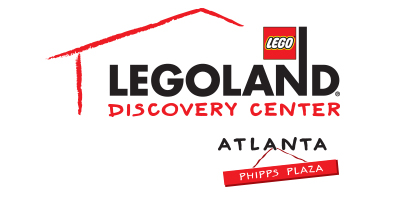 For more information:McKenzie RileyBRAVE PR404.233.3993mriley@emailbrave.com**MEDIA ADVISORY**LEGOLAND® Discovery Center Atlanta offers discounts to Hurricane Florence evacueesFamily attraction to provide half off admission for guests displaced by stormATLANTA (September 11, 2018) – LEGOLAND® Discovery Center Atlanta is offering half off the price of admission to Hurricane Florence evacuees starting Monday, September 10. The attraction hopes to provide those impacted by the storm a bit of family fun. This offer is valid for any walk-up guests with proper identification from the coastal regions of Georgia, North Carolina, South Carolina and Virginia.WHAT: 	50% discount for Hurricane Florence evacuees WHEN:		Starting September 10 		Sunday – Friday: 10 a.m. – 7 p.m.		*last entry at 5 p.m.*		Saturday: 9 a.m. – 9 p.m. 		*last entry at 7 p.m.*WHERE:	LEGOLAND® Discovery Center Atlanta		Third Floor, Phipps Plaza | 3500 Peachtree Road in Buckhead HOW:	Offer valid for any walk-up guests with a valid driver’s license from costal Georgia, North Carolina, South Carolina and Virginia.For more information, visit www.facebook.com/LDCatlanta or atlanta.legolanddiscoverycenter.com.###